土地增值稅更正申請書          原有臺中市        區      段      小段     地號等    筆土地(明細如下)，因有下列更正事項，請依規定更正土地增值稅。此致 臺中市政府地方稅務局土地明細：＊申請更正原因及檢附證件： □1.都市計畫法劃設之公共設施保留地徵收前移轉免徵土地增值稅。（檢附土地使用分區證明書） □2.工程受益費、土地改良費用、土地重劃費用或因土地使用變更而無償捐贈一定比率土地作為公共設施用地，其捐贈時捐贈土地之公告現值總額抵扣漲價總數額。（檢附相關證明文件） □3.經重劃之土地於重劃後第一次移轉或領回抵價地後第一次移轉時，減徵土地增值稅。（檢附相關證明文件） □4.增繳地價稅抵繳土地增值稅。（地價稅繳款書收據聯影本） □5.土地於89年1月28日土地稅法修正公布生效時，為作農業使用之農業用地，請依修正生效當期公告土地現值為原地價課徵土地增值稅。（檢附相關證明文件） □6.其他：＊本案如有退稅情事，請申請人繼續勾選本申請書背面之退稅方式選項。   申請人：                    （簽名或蓋章）   國民身分證號或統一編號：   地  址：電  話：中華民國      年      月      日＊本案經審核如有退稅情事，同意以下列勾選方式辦理(如未勾選以掛號郵寄退稅支票方式辦理)：  □直撥退稅，限本人(或公司/行號)之存款帳戶，__________銀行(含郵局/信用合作社/農(漁)會__________分行，帳號___________________________。    存款人印鑑章：     □是，同意以後所有退稅款都存入該帳戶。     □否，僅此一次存入該帳戶。      □掛號郵寄退稅支票：      □同本次申請地址。      □其他地址：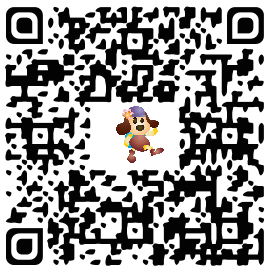 土地坐落土地坐落土地坐落土地坐落宗地面積（平方公尺）權利範圍土地所有權人區段小 段地 號宗地面積（平方公尺）權利範圍土地所有權人